 S A L A S K Ó L I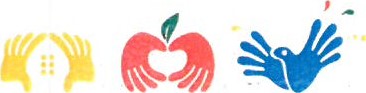 Matseðill er birtur með fyrirvara um breytingar, úrval af ávötum og salati fylgir öllum réttum	Matseðill	Febrúar 2020	Matseðill	Febrúar 20203.FebAspassúpa m/brauði og áleggiAspassúpa m/brauði og áleggi     4.Fer Ýsa í raspi m/kartöflum&koktailsósuÝsa í raspi m/kartöflum&koktailsósu5.FebNúðlur með kjúklingNúðlur með kjúkling6.FebNætursöltuð ýsa með rúgbrauði og smjöriNætursöltuð ýsa með rúgbrauði og smjöri     7.FerGrænmetislasagne með hrísgrjónumGrænmetislasagne með hrísgrjónum10.FebMakkarónugrautur brauð&áleggMakkarónugrautur brauð&álegg    11.FebOfnsteiktur lax með kartöflum og hvítlaukssósuOfnsteiktur lax með kartöflum og hvítlaukssósu12.FebIndverskur lambapottréttur með karrýgrjónumIndverskur lambapottréttur með karrýgrjónum13.FebMarineraður þorskur Marineraður þorskur 14.FebKjúklingaleggir bbq & kartöflubátarKjúklingaleggir bbq & kartöflubátar17.FebRjómalöguð grænmetissúpaRjómalöguð grænmetissúpa   18.Feb Fiskibollur með karrýsósuFiskibollur með karrýsósu19.FebTómatpasta með kjúklingTómatpasta með kjúkling20,FebSoðin ýsa, brætt smjör og rúgbrauðSoðin ýsa, brætt smjör og rúgbrauð21.FebSkyr&berjasósa ásamt skonsum   24.FebKjötbollur, brún sósa og kartöflumúsKjötbollur, brún sósa og kartöflumús   25.Feb Saltkjöt og baunir, kostar tíkall Saltkjöt og baunir, kostar tíkall   26.FebPylsur-Pulsur og Pullur. Með öllu tilheyrandiPylsur-Pulsur og Pullur. Með öllu tilheyrandi26.FebOfnbökuð langa með mangósósuOfnbökuð langa með mangósósu27.FebBlómkálssúpa m/brauði&áleggiBlómkálssúpa m/brauði&áleggi